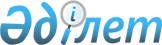 О признании утратившим силу постановления акимата района Алтай от 11 ноября 2022 года № 563 "Об установлении квоты рабочих мест для лиц с инвалидностью в районе Алтай на 2023 год"Постановление акимата района Алтай Восточно-Казахстанской области от 28 сентября 2023 года № 568
      В соответствии со статьей 27 Закона Республики Казахстан "О правовых актах", акимат района Алтай ПОСТАНОВЛЯЕТ:
      1. Признать утратившим силу постановления акимата района Алтай от 11 ноября 2022 года № 563 "Об установлении квоты рабочих мест для лиц с инвалидностью в районе Алтай на 2023 год" (зарегистрировано в Реестре государственной регистрации нормативных правовых актов за № 173852).
      2. Контроль за исполнением настоящего постановления возложить на заместителя акима района Аскарову Ж.А.
      3. Настоящее постановление вводится в действие по истечении десяти календарных дней после дня его первого официального опубликования.
					© 2012. РГП на ПХВ «Институт законодательства и правовой информации Республики Казахстан» Министерства юстиции Республики Казахстан
				
      Исполняющий обязанности акима района Алтай 

Р. Курмамбаев
